GUIA DE EJERCICIOS N°3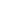 S o l u c i o n e s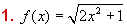 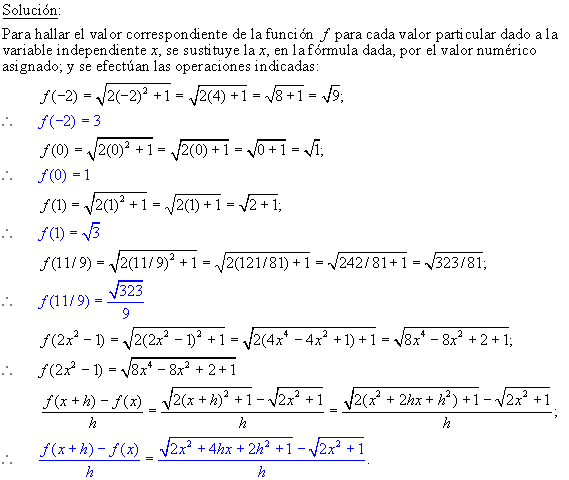 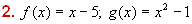 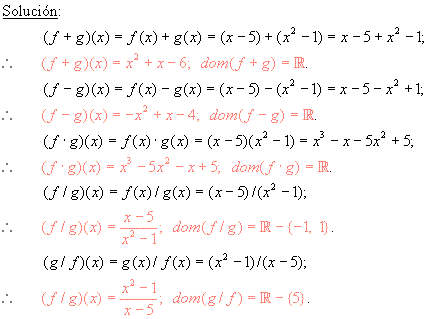 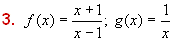 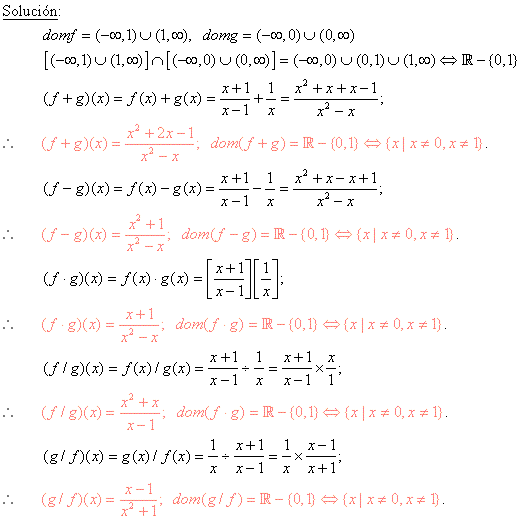 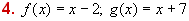 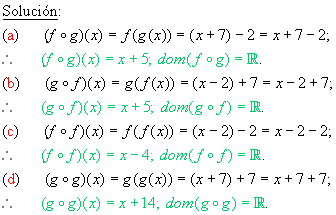 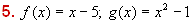 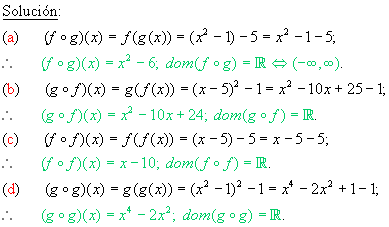 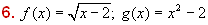 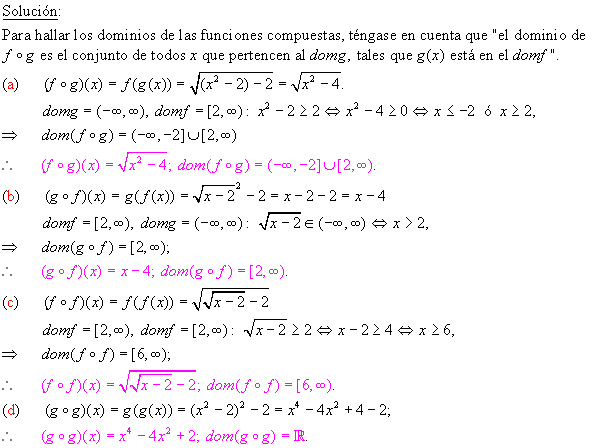 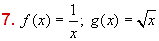 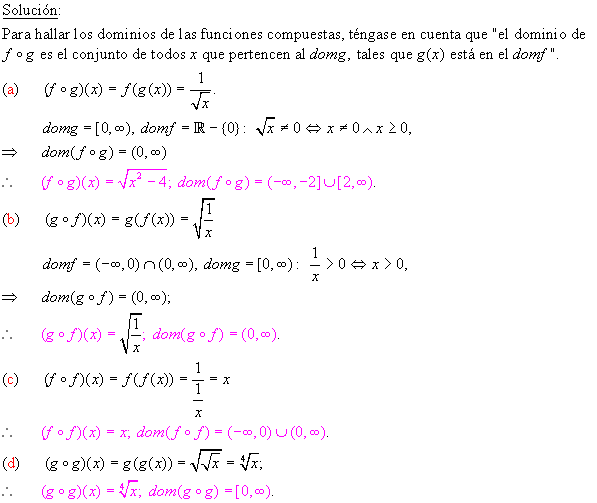 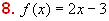 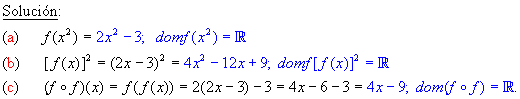 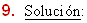 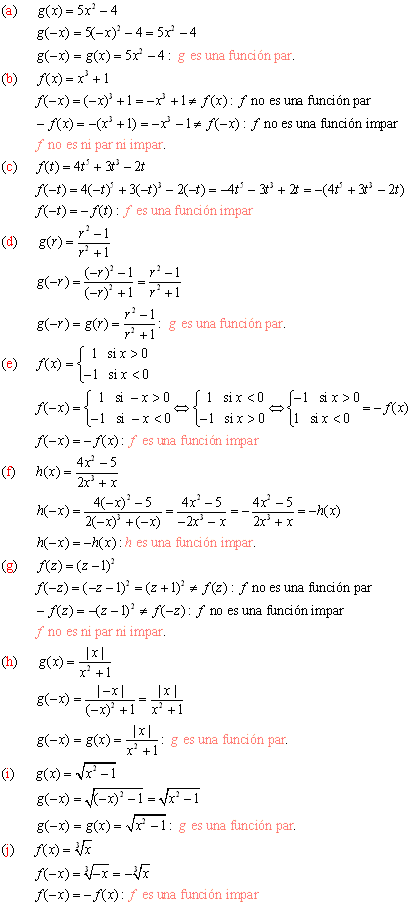 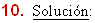 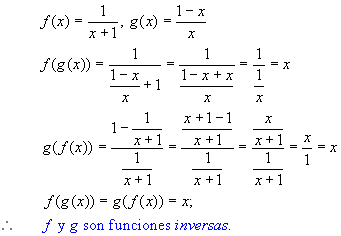 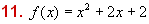 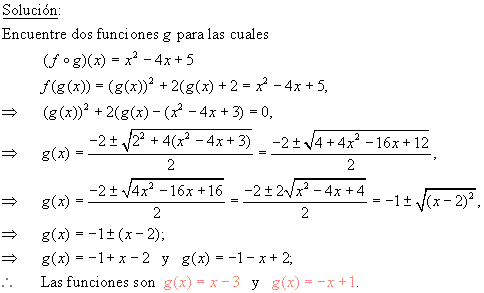  12.  Solución: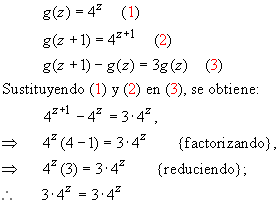 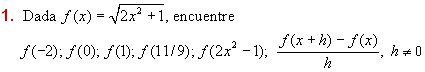           En los ejercicio 2 y 3, se definen las funciones f y g. En cada ejercicio defina las siguientes funciones y determine el dominio de la función resultante:(a)  f + g; (b) f - g; (c) f * g; (d) f / g; (e) g / f          En los ejercicio 2 y 3, se definen las funciones f y g. En cada ejercicio defina las siguientes funciones y determine el dominio de la función resultante:(a)  f + g; (b) f - g; (c) f * g; (d) f / g; (e) g / f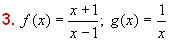           En los ejercicios 4 a 7, se definen las funciones f y g. En cada ejercicio defina las siguientes funciones y determine el dominio de la función compuesta: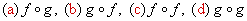           En los ejercicios 4 a 7, se definen las funciones f y g. En cada ejercicio defina las siguientes funciones y determine el dominio de la función compuesta: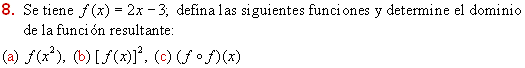 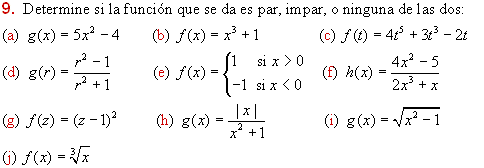 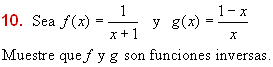 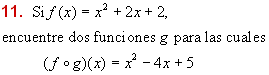 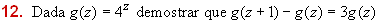 